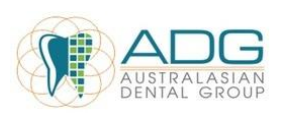 Updated Oct 2022Zip Money Authorisation formPatients  Name____________________________________________________________________Estimated borrowing amount: ____________________Length of payment plan fees:	 6 months – 3.75% 		12 months – 5.95%18 months – 8.15% 		24 months – 10.35%Zip Pay – 3.75%(18 and 24 month payment plans must have total borrowing amount of $10,000 and above)Estimated fees to be deducted (length of plan fees X estimated borrowing amount):__________________________I understand and have been made aware what fees will be deducted as an expense from my grossSalary.Dentist’s name: ______________________________Signed: ____________________________________Date: _____________________________________Practice: __________________________________